KARTA PRZEDMIOTUUwaga: student otrzymuje ocenę powyżej dostatecznej, jeżeli uzyskane efekty kształcenia przekraczają wymagane minimum.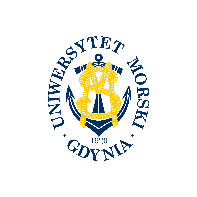 UNIWERSYTET MORSKI W GDYNIWydział Zarządzania i Nauk o Jakości 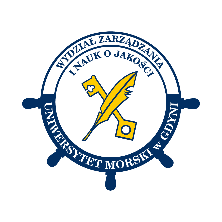 Kod przedmiotuNazwa przedmiotuw jęz. polskimOTYŁOŚĆ JAKO PROBLEM ZDROWOTNY 
I SPOŁECZNYKod przedmiotuNazwa przedmiotuw jęz. angielskimOBESITY – HEALTH AND SOCIAL PROBLEMKierunekNauki o JakościSpecjalnośćprzedmiot kierunkowyPoziom kształceniastudia pierwszego stopniaForma studiówniestacjonarneProfil kształceniaogólnoakademickiStatus przedmiotuwybieralny Rygorzaliczenie z ocenąSemestr studiówLiczba punktów ECTSLiczba godzin w tygodniuLiczba godzin w tygodniuLiczba godzin w tygodniuLiczba godzin w tygodniuLiczba godzin w semestrzeLiczba godzin w semestrzeLiczba godzin w semestrzeLiczba godzin w semestrzeSemestr studiówLiczba punktów ECTSWCLPWCLPIV29Razem w czasie studiówRazem w czasie studiówRazem w czasie studiówRazem w czasie studiówRazem w czasie studiówRazem w czasie studiów9999Wymagania w zakresie wiedzy, umiejętności i innych kompetencjiPodstawowa wiedza z zakresu biologii, zdrowia publicznego, edukacji żywieniowej i podstaw żywienia człowieka pozwalająca na zrozumienie i interpretację zjawisk oraz procesów w zakresie oceny stopnia ryzyka następstw zdrowotnych i społecznych otyłości.Cele przedmiotuZapoznanie studentów z zagadnieniami dotyczącymi:istoty i sposobów identyfikacji nadwagi i otyłości,uwarunkowań biologicznych, psychologicznych i społecznych rozwoju nadwagi i otyłości,epidemiologii otyłości w Polsce i na świecie – zlekceważona pandemia,skutków zdrowotnych, społecznych i ekonomicznych otyłości,zarządzania zdrowiem publicznym na przykładzie walki z otyłością, metod walki z nadwagą i otyłością.Osiągane efekty uczenia się dla przedmiotu (EKP)Osiągane efekty uczenia się dla przedmiotu (EKP)Osiągane efekty uczenia się dla przedmiotu (EKP)Osiągane efekty uczenia się dla przedmiotu (EKP)Osiągane efekty uczenia się dla przedmiotu (EKP)Osiągane efekty uczenia się dla przedmiotu (EKP)Osiągane efekty uczenia się dla przedmiotu (EKP)SymbolPo zakończeniu przedmiotu student:Po zakończeniu przedmiotu student:Po zakończeniu przedmiotu student:Po zakończeniu przedmiotu student:Po zakończeniu przedmiotu student:Odniesienie do kierunkowych efektów uczenia sięEKP_01definiuje i różnicuje nadwagę i otyłość, powołuje się na kryteria diagnostyczne nadwagi i otyłości oraz na podstawie danych epidemiologicznych określa skalę problemu otyłości w Polsce i na świecie.definiuje i różnicuje nadwagę i otyłość, powołuje się na kryteria diagnostyczne nadwagi i otyłości oraz na podstawie danych epidemiologicznych określa skalę problemu otyłości w Polsce i na świecie.definiuje i różnicuje nadwagę i otyłość, powołuje się na kryteria diagnostyczne nadwagi i otyłości oraz na podstawie danych epidemiologicznych określa skalę problemu otyłości w Polsce i na świecie.definiuje i różnicuje nadwagę i otyłość, powołuje się na kryteria diagnostyczne nadwagi i otyłości oraz na podstawie danych epidemiologicznych określa skalę problemu otyłości w Polsce i na świecie.definiuje i różnicuje nadwagę i otyłość, powołuje się na kryteria diagnostyczne nadwagi i otyłości oraz na podstawie danych epidemiologicznych określa skalę problemu otyłości w Polsce i na świecie.NK_W02, NK_W06, NK_U05, NK_K04EKP_02rozumie mechanizmy i potrafi wyjaśnić zdrowotne, psychospołeczne i ekonomiczne skutki rozwoju pandemii otyłości.rozumie mechanizmy i potrafi wyjaśnić zdrowotne, psychospołeczne i ekonomiczne skutki rozwoju pandemii otyłości.rozumie mechanizmy i potrafi wyjaśnić zdrowotne, psychospołeczne i ekonomiczne skutki rozwoju pandemii otyłości.rozumie mechanizmy i potrafi wyjaśnić zdrowotne, psychospołeczne i ekonomiczne skutki rozwoju pandemii otyłości.rozumie mechanizmy i potrafi wyjaśnić zdrowotne, psychospołeczne i ekonomiczne skutki rozwoju pandemii otyłości.NK_W02, NK_W06, NK_U05, NK_K04EKP_03potrafi analizować i formułować odpowiedzialne opinie i rekomendacje oraz przekazywać rzetelne informacje na temat rozwoju otyłości, jak również potrafi zająć krytyczne stanowisko w oparciu o rzetelne dane i dowody naukowe w tym zakresie.potrafi analizować i formułować odpowiedzialne opinie i rekomendacje oraz przekazywać rzetelne informacje na temat rozwoju otyłości, jak również potrafi zająć krytyczne stanowisko w oparciu o rzetelne dane i dowody naukowe w tym zakresie.potrafi analizować i formułować odpowiedzialne opinie i rekomendacje oraz przekazywać rzetelne informacje na temat rozwoju otyłości, jak również potrafi zająć krytyczne stanowisko w oparciu o rzetelne dane i dowody naukowe w tym zakresie.potrafi analizować i formułować odpowiedzialne opinie i rekomendacje oraz przekazywać rzetelne informacje na temat rozwoju otyłości, jak również potrafi zająć krytyczne stanowisko w oparciu o rzetelne dane i dowody naukowe w tym zakresie.potrafi analizować i formułować odpowiedzialne opinie i rekomendacje oraz przekazywać rzetelne informacje na temat rozwoju otyłości, jak również potrafi zająć krytyczne stanowisko w oparciu o rzetelne dane i dowody naukowe w tym zakresie.NK_W02, NK_W06, NK_U05, NK_K04EKP_04dostrzega potrzebę zarządzania zdrowiem publicznym uwzględniającym profilaktykę i walkę z rozwojem otyłości i jej powikłań.dostrzega potrzebę zarządzania zdrowiem publicznym uwzględniającym profilaktykę i walkę z rozwojem otyłości i jej powikłań.dostrzega potrzebę zarządzania zdrowiem publicznym uwzględniającym profilaktykę i walkę z rozwojem otyłości i jej powikłań.dostrzega potrzebę zarządzania zdrowiem publicznym uwzględniającym profilaktykę i walkę z rozwojem otyłości i jej powikłań.dostrzega potrzebę zarządzania zdrowiem publicznym uwzględniającym profilaktykę i walkę z rozwojem otyłości i jej powikłań.NK_W02, NK_W06, NK_U05, NK_K04EKP_05potrafi komunikować się z otoczeniem posługując się językiem specjalistycznym w zakresie zapobiegania i walki z otyłością.potrafi komunikować się z otoczeniem posługując się językiem specjalistycznym w zakresie zapobiegania i walki z otyłością.potrafi komunikować się z otoczeniem posługując się językiem specjalistycznym w zakresie zapobiegania i walki z otyłością.potrafi komunikować się z otoczeniem posługując się językiem specjalistycznym w zakresie zapobiegania i walki z otyłością.potrafi komunikować się z otoczeniem posługując się językiem specjalistycznym w zakresie zapobiegania i walki z otyłością.NK_W02, NK_W06, NK_U05, NK_K04Treści programoweTreści programoweLiczba godzinLiczba godzinLiczba godzinLiczba godzinOdniesienie do EKPTreści programoweTreści programoweWCLPOdniesienie do EKPDefinicja i epidemiologia choroby otyłościowej.Definicja i epidemiologia choroby otyłościowej.1EKP_01, EKP_02Przyczyny rozwoju i mechanizmy rozwoju choroby otyłościowej.Przyczyny rozwoju i mechanizmy rozwoju choroby otyłościowej.2EKP_02Otyłość i jej powikłania jako problem zdrowotnyOtyłość i jej powikłania jako problem zdrowotny2EKP_02, EKP_03, EKP_04Otyłość jako problem psychospołecny i ekonomiczny.Otyłość jako problem psychospołecny i ekonomiczny.2EKP_02, EKP_03, EKP_04 Sposoby prewencji i walki z otyłością.Sposoby prewencji i walki z otyłością.2EKP_02, EKP_03, EKP_04, EKP_05Łącznie godzinŁącznie godzin9Metody weryfikacji efektów uczenia się dla przedmiotuMetody weryfikacji efektów uczenia się dla przedmiotuMetody weryfikacji efektów uczenia się dla przedmiotuMetody weryfikacji efektów uczenia się dla przedmiotuMetody weryfikacji efektów uczenia się dla przedmiotuMetody weryfikacji efektów uczenia się dla przedmiotuMetody weryfikacji efektów uczenia się dla przedmiotuMetody weryfikacji efektów uczenia się dla przedmiotuMetody weryfikacji efektów uczenia się dla przedmiotuMetody weryfikacji efektów uczenia się dla przedmiotuSymbol EKPTestEgzamin ustnyEgzamin pisemnyKolokwiumSprawozdanieProjektPrezentacjaZaliczenie praktyczneInneEKP_01XEKP_02XEKP_03XEKP_04XEKP_05XKryteria zaliczenia przedmiotuObecność na wykładach, aktywny udział na wykładach, praca pisemna na tematy podane przez prowadzącego.Ocena końcowa jest oceną z pisemnego zaliczenia wykładów.Nakład pracy studentaNakład pracy studentaNakład pracy studentaNakład pracy studentaNakład pracy studentaNakład pracy studentaForma aktywnościSzacunkowa liczba godzin przeznaczona na zrealizowanie aktywnościSzacunkowa liczba godzin przeznaczona na zrealizowanie aktywnościSzacunkowa liczba godzin przeznaczona na zrealizowanie aktywnościSzacunkowa liczba godzin przeznaczona na zrealizowanie aktywnościSzacunkowa liczba godzin przeznaczona na zrealizowanie aktywnościForma aktywnościWCLLPGodziny kontaktowe9Czytanie literatury24Przygotowanie do zajęć ćwiczeniowych, laboratoryjnych, projektowychPrzygotowanie do egzaminu, zaliczenia14Opracowanie dokumentacji projektu/sprawozdaniaUczestnictwo w zaliczeniach i egzaminach2Udział w konsultacjach 2Łącznie godzin51Sumaryczna liczba godzin dla przedmiotu5151515151Sumaryczna liczba punktów ECTS dla przedmiotu22222Liczba godzinLiczba godzinLiczba godzinECTSECTSObciążenie studenta związane z zajęciami praktycznymiObciążenie studenta na zajęciach wymagających bezpośredniego udziału nauczycieli akademickich12121211Literatura podstawowaCzepczor-Bernat K., Brytek-Matera A., Psychologiczne aspekty nadwagi i otyłości. Teoria i praktyka, Wyd. Difin, Warszawa 2019Kushner R., Lawrance V., Kumar S., Otyłość. Praktyczny podręcznik kliniczny, Wyd. Medipage, Warszawa 2017Osiński W., Nadwaga i otyłość. Aktywność fizyczna w profilaktyce i terapii, Wyd. PZWL, Warszawa 2022Ostrowska L., Bogdański P., Mamcarz A., Otyłość i jej powikłania. Praktyczne zalecenia diagnostyczne i terapeutyczne, Wyd. PZWL, Warszawa 2021Literatura uzupełniającaCzepczor K., Brytek-Matera A., Jedzenie pod wpływem emocji, Wyd. Difin, Warszawa 2017Gawęcki J., Roszkowski W. (red.), Żywienie człowieka a zdrowie publiczne. Tom III, Wyd. PWN, Warszawa 2009Lean M., Sattar N., ABC otyłości, Wyd. PZWL, Warszawa 2009Łuszcyńska A., Nadwaga i otyłość. Interwencje psychologiczne, Wyd. PWN, Warszawa 2007Noczyńska A., Zubkiewicz-Kucharska A., Otyłość wieku rozwojowego, Wyd. PZWL, Warszawa 2020Obara-Gołębiowska M., Nadwaga i otyłość. Zastosowanie oddziaływań poznawczo-behawioralnych w pracy z pacjentami z nadmierną masą ciała i zaburzeniami współistniejącymi, Wyd. Difin, Warszawa 2020Śliż D., Mamcarz A. (red), Medycyna stylu życia, Wyd. PZWL, Warszawa 2018Tatoń J., Czech A., Bernas M., Otyłość. Zespół metaboliczny, Wyd. PZWL, Warszawa 2007Vigarella G., Historia otyłości, Wyd. Aletheia, Warszawa 2012Osoba odpowiedzialna za przedmiotOsoba odpowiedzialna za przedmiotdr inż. Witold KozirokKZJPozostałe osoby prowadzące przedmiotPozostałe osoby prowadzące przedmiot